Сведения о наличии оборудованных учебных кабинетовШкола открыта в 1963 году в трехэтажном здании.На данный момент имеет три здания:1 корпус - ул. Тукаева, 2д, обучаются учащиеся с 5-9 класс.  Общее количество учебных кабинетов – 37.Оборудованы кабинеты физики, химии, биологии, истории, географии, музыки,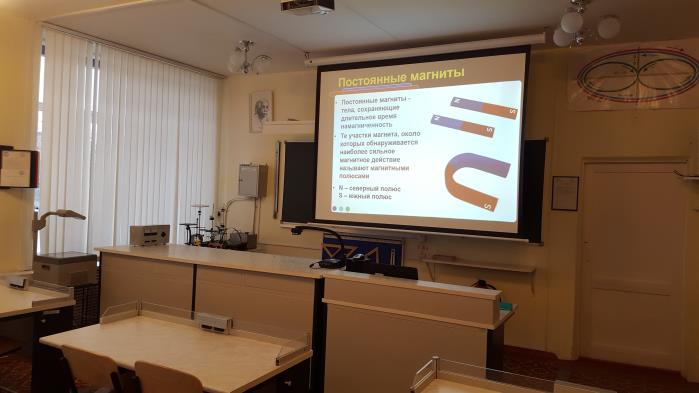 кабинет домоводства, кабинет башкирского языка, 2 кабинета математики2 кабинета русского языка.Есть выход в Интернет, проведена локальная сеть на 28 компьютеров.В библиотеке имеется компьютер с выходом в Интернет, достаточное количество учебной и художественной литературы.Установлено современное электрооборудование в учебных и вспомогательных помещениях.2 корпус – ул. Лесная, 20. Обучаются учащиеся 1-4 классов. Общее количество оборудованных учебных кабинетов – 22.Все кабинеты имеют доступ в интернет по локальной сети, оборудованы ПК и мультимедийным оборудованием.Имеется спортивный зал,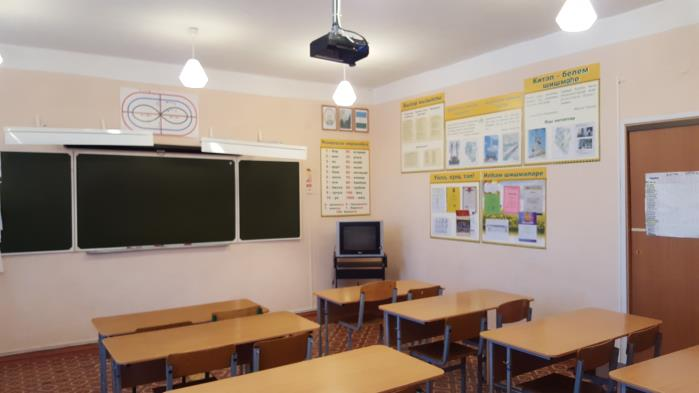 спортивная оборудованная площадка, библиотека,кабинет башкирского языка. Столовая- 120 мест, актовый зал, медицинский кабинет, логопункт,кабинет психолога.3 корпус - ул. Социалистическая, 21, обучаются учащиеся с 10-11 классов.Имеется 17 кабинетов,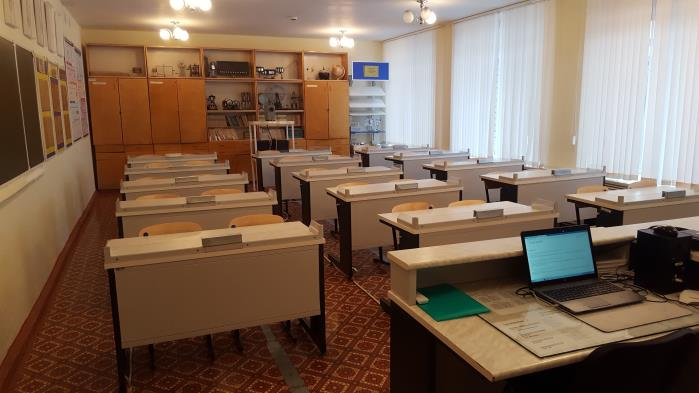 из них: 2компьютерных класса, кабинет электротехники, мастерские по металлообработке, швейная мастерская, кабинет математики, имеется локальная сеть во всех учебных кабинетах и мастерских, 2 интерактивные доски, 5 мультимедийных установок.В рамках государственной программы «Доступная среда» в школе созданы материально-технические условия для детей с ограниченными физическими возможностями; пандус для входа в ОУ, широкие дверные проемы, ступени лестниц сплошные,	ровные, с шероховатой поверхностью. Для предупреждения слабовидящих о начале лестничного марша желтым цветом выделена нижняя ступень. Оборудована санитарно-гигиеническая комната на 1 этаже. Приобретено следующее оборудование: мультимедийная система, компьютер, специальная парта с выемкой и регулируемой высотой, специальная компьютерная клавиатура с крупными кнопками, специальный джостик для компьютера для учащихся с ДЦП. Оборудованы зал ЛФК (тренажерный	зал). Приобретен дидактический материал для логопункта и психолога. Имеется компьютерная техника с возможностью работы на шрифте Брайля: наушники, микрофон, специальная клавиатурой и джойстик, кнопка вызова персоналаКомпьютерное обеспечение образовательного процесса включает в себя:Имеются 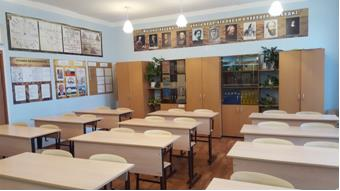 спортивная оборудованная площадка, два спортивных зала,тренажерный зал,два компьютерных класса. столовая на 120 мест, актовый зал,реабилитационный центр, медицинский кабинет,зубной кабинет,кабинет психолога,комната релаксации,столярная и слесарная мастерские.Мульт. устано вкаИнтер. доскаНоут букКолонкиПКЭкранАналог интер. доскиМФУ, принт, сканерДок каме ра1 корпус22438164716221102 корпус20720614202753 корпус52-1163-3-всего47135823773943115